МУНИЦИПАЛЬНОЕ ДОШКОЛЬНОЕ ОБРАЗОВАТЕЛЬНОЕ УЧРЕЖДЕНИЕ«ЦЕНТР РАЗВИТИЯ РЕБЕНКА – ДЕТСКИЙ САД № 6»ЭНГЕЛЬССКОГО МУНИЦИПАЛЬНОГО РАЙОНА САРАТОВСКОЙ ОБЛАСТИ________________________________________________________________________________________________________________________________________________413100, Саратовская область, г. Энгельс, ул. Волоха, 20, тел. 56-66-86Образовательная деятельность по познавательному развитию (Ознакомление с окружающим миром)Тема: «Праздник встречи весны «Жаворонки»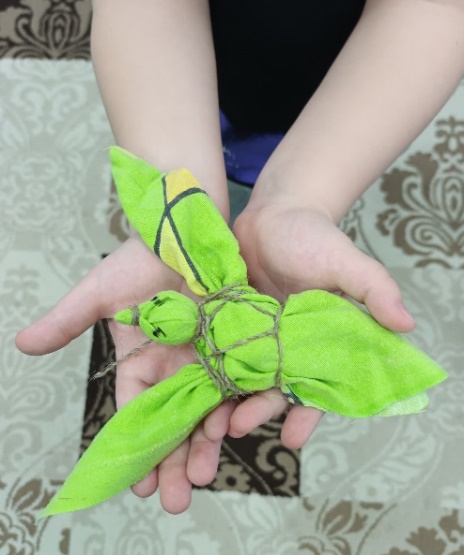 Воспитатели: Дьяченко Ольга Николаевна; Селищева Ирина АлександровнаЭнгельс2024 г.Образовательная деятельность по познавательному развитию (Ознакомление с окружающим миром)Тема: «Праздник встречи весны «Жаворонки».Возрастная группа: старшая группа. Тема ОД: «Праздник встречи весны «Жаворонки».Ведущая образовательная область:«Познавательное развитие» (Ознакомление с окружающим миром)Цель: создание условий по приобщению детей к истокам русской народной культуры.Задачи.Обучающие:способствовать приобщению детей к культурному наследию русского народа через заклички, приметы, русские народные игры; совершенствовать умение передавать в продуктивных видах деятельности образ птицы.Развивающие задачи:развивать творческое воображение и интерес к продуктивной деятельности;активизировать словарный запас («рушник», «кокошник», «заклички», «веснянка», «обряд»).Воспитательные задачи:воспитывать любовь и уважение к русской народной культуре;эстетический вкус, чувство удовлетворения от результатов своей деятельности и сверстников;воспитывать дружеские отношения, взаимопомощь.Формы организации детской деятельности: групповая, подгрупповаяВиды детской деятельности:двигательная, речевая, игровая, изобразительная.Методы и приемы:словесные, наглядные, практические.Материал и оборудование: Демонстрационный:старинный сундучок, лоскутный жаворонок, кокошник, рушник, ноутбук, мультимедийное оборудование.Раздаточный:фартуки, налокотники, соленое тесто, доски, стеки, деревянные палочки, бумага, клей, акварельные краски, кисти, вода, лоскутки ткани, ножницы, нитки, салфетки, шапка-маска для подвижных игр, колокольчик.Предварительная работа в группе: беседы о традиционных праздниках разных народов, разучивание песен -закличек, пословиц, народных примет, игр, отгадывание загадок, рассматривание иллюстраций, фотоальбомов, дидактических пособий с изображением народов, проживающих на территории Саратовской области.ХОД ЗАНЯТИЯ:ИСПОЛЬЗУЕМАЯ ЛИТЕРАТУРА:Дорогою добра. Занятия для детей 5 - 6 лет по социально - коммуникативному развитию и социальному воспитанию / Под ред. Л.В. Коломийченко. - М.: ТЦ Сфера, 2015.Познавательное развитие. Ребёнок и окружающий мир. Методические рекомендации к программе «Мир открытий». Конспекты современных форм организации детских видов деятельности. Л.Л. Тимофеева, О.В. Бережнова. – М.: Просвещение, 2023.Деятельность педагогаДеятельность педагогаДеятельность детейI Вводная часть.(Мотивационный момент)I Вводная часть.(Мотивационный момент)I Вводная часть.(Мотивационный момент)Детей встречает воспитатель и встает с ними в круг. Заходят в группу, здороваются и встают в круг. Заходят в группу, здороваются и встают в круг. - Ребята, посмотрите вокруг, вы не замечаете в нашей группе ничего необычного?Дети внимательно осматриваются и замечают в группе необычный сундучок. Приносят его воспитателю. Дети внимательно осматриваются и замечают в группе необычный сундучок. Приносят его воспитателю. - Какой замечательный старинный сундучок. Как вы думаете, что же может находиться в этом сундучке?- Игрушки, сокровища, сладости…- Игрушки, сокровища, сладости…- Давным - давно, когда не было шкафов, люди хранили свои вещи в сундуках. Но хранили не только одежду, обувь, но и те предметы, которые были им особенно дороги.Вам интересно что в этом сундучке? Хотите узнать?- Да! Хотим!Ваня достает из сундучка рушник(Дети по очереди достают предметы и называют их).- Да! Хотим!Ваня достает из сундучка рушник(Дети по очереди достают предметы и называют их).- Посмотрите, что же у Вани в руках?- Рушник! - Рушник! - Правильно, это рушни́к. А как использовали рушник наши предки?- Его использовали для украшения стен избы в праздничные дни, а также для совершения обрядов. - Его использовали для украшения стен избы в праздничные дни, а также для совершения обрядов. - Совершенно верно! А что за предмет взяла Маша из сундучка?- Это кокошник! Старинный головной убор! - Это кокошник! Старинный головной убор! - Молодцы!А знаете, что с давних времен кокошник считался символом женского праздничного наряда.Дети увлеченно рассматривают кокошник.Дети увлеченно рассматривают кокошник.- Какой же еще предмет остался в сундучке? -  Это птичка! Жаворонок! Жаворонок из лоскутка! Дети увлеченно рассматривают все предметы.-  Это птичка! Жаворонок! Жаворонок из лоскутка! Дети увлеченно рассматривают все предметы.- Верно! Это жаворонок.- Рушник и кокошник использовали наши предки в праздничные и значимые для них дни. Интересно, а почему же в сундучке оказался жаворонок? Ответы детей.Ответы детей.Воспитатель предлагает вниманию детей фрагмент мультфильма «Веснянка».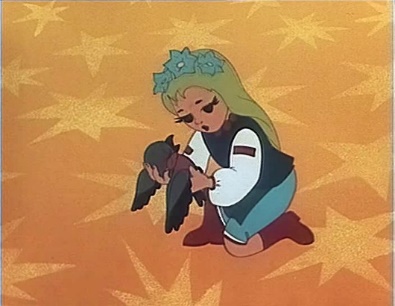 II Основная частьII Основная частьII Основная часть- Зима на Руси длится долго. Закончились веселые праздники: и Рождество, и Масленица. Надоело русскому народу слушать завывание вьюг и метелей. Все мечтают о том, как тепло прогонит стужу лютую и с надеждой на светлое будущее ожидают прихода весны. Сегодня мы вспомним с вами, как в старину люди нашего края встречали весну.- Зима на Руси длится долго. Закончились веселые праздники: и Рождество, и Масленица. Надоело русскому народу слушать завывание вьюг и метелей. Все мечтают о том, как тепло прогонит стужу лютую и с надеждой на светлое будущее ожидают прихода весны. Сегодня мы вспомним с вами, как в старину люди нашего края встречали весну.- Наши предки верили, что в марте из теплых стран прилетают сорок разных птиц, и первая из них – птица жаворонок, поэтому праздник и называют Со́роки или Жа́воронки.- Совершенно верно! Маленькая птичка с хохолком на голове, перышки с темными пятнышками.- Наши предки верили, что в марте из теплых стран прилетают сорок разных птиц, и первая из них – птица жаворонок, поэтому праздник и называют Со́роки или Жа́воронки.- Совершенно верно! Маленькая птичка с хохолком на голове, перышки с темными пятнышками.- А я видел эту птицу, она похожа на воробья.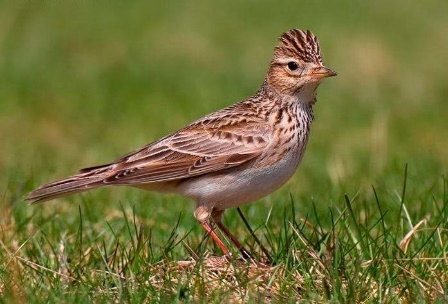 - По народным представлениям, весна сама не придет, ее нужно пригласить. Как вы думаете как приглашали весну на Руси?- По народным представлениям, весна сама не придет, ее нужно пригласить. Как вы думаете как приглашали весну на Руси?- Пели песни, кричали заклички, водили хороводы.- Верно, а еще устраивали веселые игры. Давайте с вами поиграем в русскую народную игру «Жаворонок».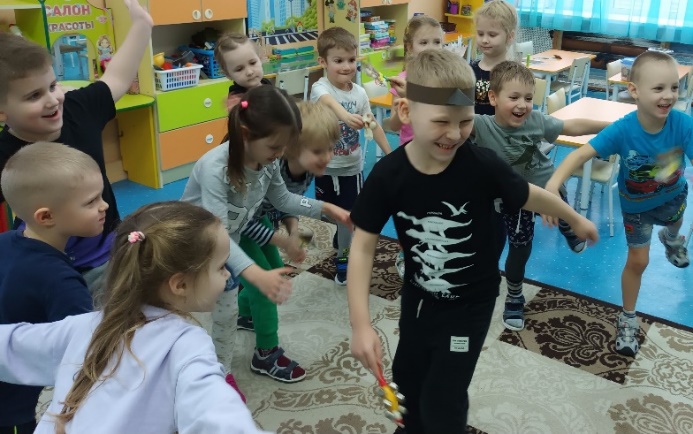 - Верно, а еще устраивали веселые игры. Давайте с вами поиграем в русскую народную игру «Жаворонок».Дети встают в круг и поют:«В небе жаворонок пел,Колокольчиком звенел.Порезвился в тишине,Спрятал песенку в траве». «Жаворонок» (водящий ребенок) с колокольчиком двигается поскоками внутри круга. С концом песни останавливается и кладет колокольчик на пол между двумя детьми. Эти дети поворачиваются спинами друг к другу. Все говорят: «Тот, кто песенку найдет, будет счастлив целый год!» Эти двое обегают круг, двигаясь в противоположные стороны. Кто первым схватит колокольчик, становится «Жаворонком». Игра повторяется.- Весну зазывали не только закличками, играми и хороводами, но и изготавливали птичек из лоскутков ткани, а также пекли «жаворонков», чтобы приблизить приход весны. Птичек раздавали детям, и они весело бежали закликать жаворонков и весну.- Весну зазывали не только закличками, играми и хороводами, но и изготавливали птичек из лоскутков ткани, а также пекли «жаворонков», чтобы приблизить приход весны. Птичек раздавали детям, и они весело бежали закликать жаворонков и весну.Дети рассматривают лоскутного жаворонка.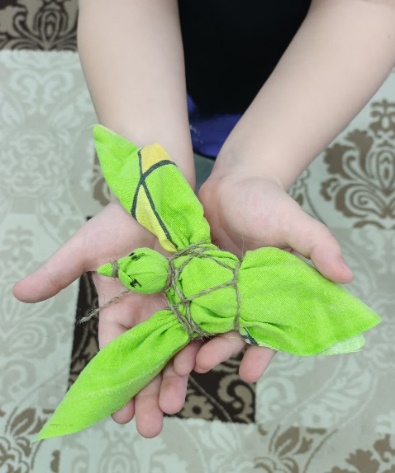 - Ребята, хотите ли вы позвать весну как делали это в старину?- Ребята, хотите ли вы позвать весну как делали это в старину?- Да! Конечно хотим! Мы изготовим жаворонков.- Из чего мы можем их сделать?- Из чего мы можем их сделать?- Бумага, картон, лоскутки ткани, соленое тесто…- Вот здорово! Вы попробуете изготовить птичку из разныхматериалов: из соленого теста, из бумаги и из лоскутков ткани…Воспитатель объясняет детям последовательность действий, по мере необходимости оказывает помощь.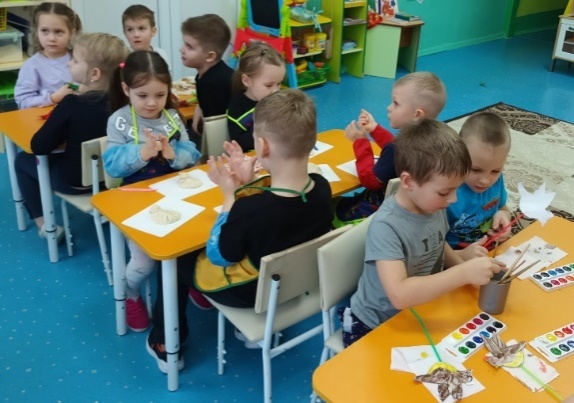 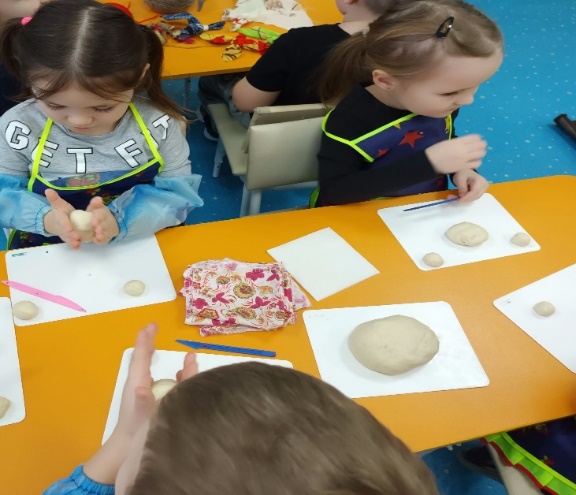 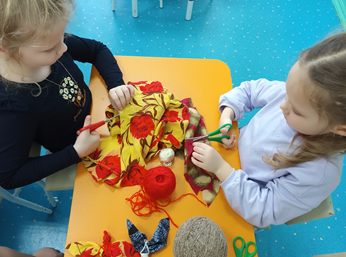 - Вот здорово! Вы попробуете изготовить птичку из разныхматериалов: из соленого теста, из бумаги и из лоскутков ткани…Воспитатель объясняет детям последовательность действий, по мере необходимости оказывает помощь.Дети по желанию садятся за столы с необходимым материалом. Выполнив работу, дети нанизывают птичек на палочки и демонстрируют их друг другу, проговаривая вместе с воспитателем закличку:Ой, весна мояТы, весняночка!Из-за темных лесов,Из-за синих морей приходи,Солнцем, светом озари!Жаворонки, перепёлушки,Птички ласточки!Прилетите к нам!Весну ясную, весну краснуюПринесите нам!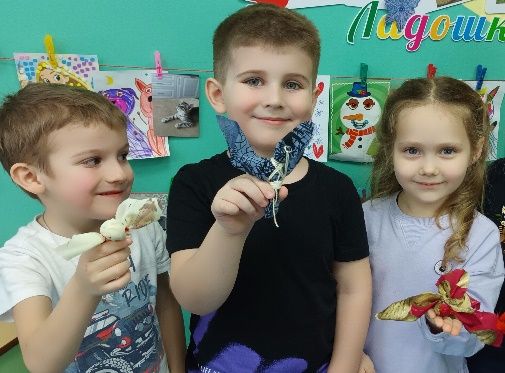 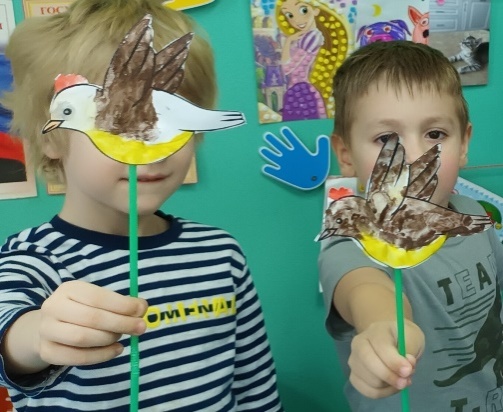 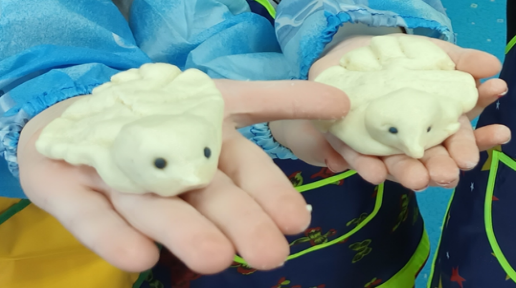 III Заключительная часть  (Рефлексия)III Заключительная часть  (Рефлексия)III Заключительная часть  (Рефлексия)Воспитатель:- Ребята, получились у нас с вами жаворонки?- С каким настроением вы работали?- Что вам особенно понравилось, а что вызвало затруднения?- Что вы нового сегодня узнали?- Кому вы расскажете о сегодняшнем занятии?- Какой способ вы выбрали бы в следующий раз?Воспитатель:- Ребята, получились у нас с вами жаворонки?- С каким настроением вы работали?- Что вам особенно понравилось, а что вызвало затруднения?- Что вы нового сегодня узнали?- Кому вы расскажете о сегодняшнем занятии?- Какой способ вы выбрали бы в следующий раз?Ответы детей.